Intro to Compound Probability  										Armstrong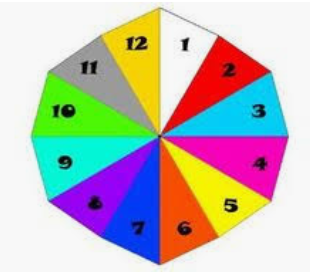 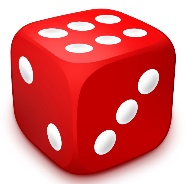 Directions:  Determine the probability of one event, then determine the probability of the second event, then multiply the two probabilities. What is the probability of spinning a 2 and rolling a 5?					___________________Answer:   x  =  What is the probability of spinning an even # and rolling a 3?				___________________ What is the probability of spinning a 3 and rolling an odd number?			___________________What is the probability of spinning and landing on yellow and rolling an even #?		___________________	What is the probability of spinning a 3, 4, or 5 and rolling a 3, 4, or 5?			___________________What is the probability of spinning an odd # and rolling a number less than 4?		___________________What is the probability of spinning a number more than 7 and rolling a 6?		___________________What is the probability of spinning a number less than 5 and rolling an odd #?		___________________	What is the probability of spinning a 2 and rolling a number less than 5?			___________________What is the probability of spinning a number more than 7 and rolling a number less than 5?          ____________	